Kasa Rolniczego Ubezpieczenia Społecznego - CENTRALA00 – 608 Warszawa, al. Niepodległości 190Biuro Zamówień Publicznychtel.: (22) 592-64-20e-mail:bzp@krus.gov.plPostępowanie o udzielenie zamówienia publicznego w trybie przetargu nieograniczonegona zakup materiałów prewencyjnych i popularyzatorskich dla rolników i członków ich rodzin oraz dostarczenie do 16 Oddziałów Regionalnych i Centrali KRUS Specyfikacja istotnych warunków zamówienia(zwana dalej SIWZ)Rozdział I – Instrukcja dla WykonawcówRozdział II – Wzór umowyRozdział III – Formularz oferty i Załączniki do SIWZWarszawa, 2020r.0000-ZP.261.16.2020Rozdział I – Instrukcja dla WykonawcówNazwa, adres Zamawiającego oraz tryb udzielenia zamówieniaKasa Rolniczego Ubezpieczenia Społecznego – Centrala z siedzibą w Warszawie przy al. Niepodległości 190, zwana dalej „Zamawiającym” lub „KRUS” ogłasza postępowanie o udzielenie zamówienia publicznego w trybie przetargu nieograniczonego na podstawie art. 39 ustawy – Prawo zamówień publicznych z dnia 29 stycznia 2004r., zwanej dalej ustawą (t.j. Dz. U. z 2019r. poz. 1843) zgodnie z opisem przedmiotu zamówienia.Opis przedmiotu zamówieniaPrzedmiotem zamówienia jest zakup materiałów prewencyjnych i popularyzatorskich dla rolników i członków ich rodzin tj. płyt przepędowych, zgarniaków do nieczystości, zgrzebeł dla koni i bydła, lamp owadobójczych, poskromów, kleszczy nosowych.Dostawa obejmuje dostarczenie przedmiotu zamówienia do 16 Oddziałów Regionalnych na terenie całego kraju oraz Centrali KRUS – zgodnie z załącznikiem nr 2 do wzoru umowy. Wykonawca dostarczy przedmiot umowy zgodnie ze Szczegółowym opisem przedmiotu zamówienia.Szczegółowy opis przedmiotu zamówienia zawarto we wzorze umowy – Rozdział II SIWZ Załącznik nr 1 do Umowy.Przedmiot zamówienia został określony wg kodów zawartych we Wspólnym Słowniku Zamówień (CPV): 03320000-8, 24452000-7Przedmiot zamówienia musi być fabrycznie nowy, kompletny, oryginalny i sprawny technicznie i nie może nosić śladów uszkodzeń zewnętrznych oraz uprzedniego używania.Termin wykonania zamówieniaWykonawca dostarczy przedmiot zamówienia w terminie maksymalnie do 40 dni kalendarzowych od daty zawarcia umowy.Warunki udziału w postępowaniu O udzielenie zamówienia mogą ubiegać się Wykonawcy, którzy nie podlegają wykluczeniu na podstawie art. 24 ust. 1 ustawy.W przypadku oferty składanej wspólnie przez kilku Wykonawców, ocena wymagania określonego w pkt 4.1. będzie dla tych Wykonawców dokonana odrębnie.Wykaz oświadczeń i dokumentów potwierdzających brak podstaw wykluczenia  Wykonawca zobowiązany jest dołączyć do oferty aktualne na dzień składania ofert oświadczenie własne (wzór oświadczenia stanowi Załącznik nr 1 do SIWZ). Informacje zawarte w oświadczeniu stanowią wstępne potwierdzenie, że Wykonawca nie podlega wykluczeniu.W przypadku wspólnego ubiegania się o zamówienie przez Wykonawców, 
ww. oświadczenie składa każdy z Wykonawców wspólnie ubiegających się 
o zamówienie. Oświadczenie to musi potwierdzać brak podstaw wykluczenia. Zamawiający, zgodnie z art. 24aa ust. 1 ustawy, najpierw dokona oceny ofert, 
a następnie zbada, czy Wykonawca, którego oferta została oceniona, jako najkorzystniejsza, nie podlega wykluczeniu. Dokumenty dotyczące przynależności do tej samej grupy kapitałowejWykonawca, w terminie 3 dni od dnia zamieszczenia na stronie internetowej informacji, 
o której mowa w art. 86 ust. 5 ustawy Pzp, przekaże Zamawiającemu oświadczenie 
o przynależności do tej samej grupy kapitałowej w rozumieniu ustawy z dnia 16 lutego 2007r. o ochronie konkurencji i konsumentów (wzór oświadczenia zostanie opublikowany przez Zamawiającego na stronie internetowej wraz z informacją z otwarcia ofert). W przypadku przynależności do tej samej grupy kapitałowej Wykonawca może złożyć wraz z oświadczeniem dokumenty bądź informacje potwierdzające, że powiązania z innym Wykonawcą nie prowadzą
do zakłócenia konkurencji w postępowaniu o udzielenie zamówienia. Wykonawca nie jest zobowiązany do składania powyższego oświadczenia wraz z ofertą lecz po powzięciu wiadomości o okolicznościach warunkujących jego złożenie, zgodnie z przywołanym artykułem ustawy.Wykonawca w sytuacji zaistnienia podstaw do jego wykluczenia z postępowania
na podstawie art. 24 ust. 1 pkt 13 i 14 oraz 16-20 ustawy – Pzp, może przedstawić dowody na to, że podjęte przez niego środki są wystarczające do wykazania jego rzetelności, w szczególności udowodnić naprawienie szkody wyrządzonej przestępstwem lub przestępstwem skarbowym, zadośćuczynienie pieniężne za doznaną krzywdę lub naprawienie szkody, wyczerpujące wyjaśnienie stanu faktycznego oraz współpracę z organami ścigania oraz podjęcie konkretnych środków technicznych, organizacyjnych i kadrowych, które są odpowiednie dla zapobiegania dalszym przestępstwom lub przestępstwom skarbowym lub nieprawidłowemu postępowaniu Wykonawcy, tzw. self-cleaning. Zamawiający rozpatrzy dowody wykazane wyżej i dokona ich oceny w świetle przesłanek wykluczenia Wykonawcy określonych w art. 24 ust. 1 pkt. 13 i 14 oraz 16- 20 ustawy. Postanowienia określone w pkt 5.4. nie mają zastosowania wobec Wykonawcy będącego podmiotem zbiorowym, wobec którego orzeczono prawomocnym wyrokiem sądu zakaz ubiegania się o udzielenie zamówienia i nie upłynął określony w tym wyroku okres obowiązywania zakazu.Wykonawca nie jest zobowiązany do złożenia oświadczeń lub dokumentów potwierdzających brak podstaw wykluczenia, jeżeli Zamawiający posiada oświadczenia lub dokumenty dotyczące tego Wykonawcy lub może je uzyskać za pomocą bezpłatnych i ogólnodostępnych baz danych, w szczególności rejestrów publicznych w rozumieniu ustawy z dnia 17 lutego 2005r. o informatyzacji działalności podmiotów realizujących zadania publiczne (Dz. U. z 2020r. poz. 346 z późn. zm.).Informacje o sposobie porozumiewania się Zamawiającego z Wykonawcami oraz przekazywania oświadczeń i dokumentów, a także wskazanie osób uprawnionych do porozumiewania się z WykonawcamiPostępowanie o udzielenie zamówienia prowadzi się z zachowaniem formy pisemnej, w języku polskim.Komunikacja między Zamawiającym a Wykonawcami odbywa się przy użyciu środków komunikacji elektronicznej w rozumieniu ustawy z dnia 18 lipca 2002r. 
o świadczeniu usług drogą elektroniczną (t.j. Dz. U. z 2020 r. poz. 344),
tj. za pośrednictwem poczty elektronicznej.Jeżeli Zamawiający lub Wykonawca przekazują oświadczenia, wnioski, zawiadomienia oraz informacje przy użyciu środków komunikacji elektronicznej, każda ze stron na żądanie drugiej strony niezwłocznie potwierdza fakt ich otrzymania.W przypadku nie potwierdzenia ze strony Wykonawcy odbioru przesłanych informacji, Zamawiający uzna, że wiadomość dotarła do Wykonawcy po wydrukowaniu prawidłowego komunikatu poczty elektronicznej.Postępowanie prowadzi Biuro Zamówień Publicznych. Wszelką korespondencję należy przesyłać na adres e-mail: bzp@krus.gov.pl lub pocztą na adres Al. Niepodległości 190, 00-608 Warszawa. Uprawnionym ze strony Zamawiającego do porozumiewania się z Wykonawcami oraz udzielania wyjaśnień i informacji jest Biuro Zamówień Publicznych tel. (22) 592-64-20, od poniedziałku do piątku w godz. 8:00 – 16:00.Wymagania dotyczące wadiumZamawiający nie żąda wniesienia wadium.Termin związania ofertąTermin związania ofertą wynosi 30 dni.Bieg terminu związania ofertą rozpoczyna się wraz z upływem terminu składania ofert.Opis sposobu przygotowywania ofert Ofertę należy złożyć na Formularzu oferty wypełnionym wg wzoru zawartego 
w SIWZ, Rozdział III – Formularz oferty i Załączniki do SIWZ.Do oferty należy dołączyć pełnomocnictwo /upoważnienie/ do reprezentowania Wykonawcy w niniejszym postępowaniu, o ile oferta została podpisana przez osoby nie umocowane do tych czynności w dokumentach rejestracyjnych firmy (oryginał lub kopia poświadczona za zgodność z oryginałem przez notariusza) [pełnomocnictwo jest wymagane również, gdy ofertę składają podmioty występujące wspólnie (konsorcjum), a oferta nie jest podpisana przez wszystkich członków konsorcjum]. Zamawiający nie dopuszcza składania ofert częściowych.Zamawiający nie dopuszcza składania ofert wariantowych.Zamawiający nie ujawnia informacji stanowiących tajemnicę przedsiębiorstwa 
w rozumieniu przepisów o zwalczaniu nieuczciwej konkurencji, jeżeli Wykonawca,
nie później niż w terminie składania ofert, zastrzegł, że nie mogą być one udostępniane oraz wykazał, iż zastrzeżone informacje stanowią tajemnicę przedsiębiorstwa. Informacje zastrzeżone powinny być jednoznacznie oznaczone. Każdy Wykonawca może złożyć tylko jedną ofertę zawierającą jednoznacznie opisaną propozycję. Złożenie większej liczby ofert lub oferty zawierającej alternatywne propozycje spowoduje odrzucenie wszystkich ofert złożonych przez danego Wykonawcę.Oferta musi być sporządzona w języku polskim na maszynie, komputerze lub czytelną inną techniką w sposób zapewniający jej czytelność i podpisana przez osobę upoważnioną do reprezentowania Wykonawcy.Oferta musi być podpisana przez osobę lub osoby upoważnione do reprezentowania Wykonawcy w sposób pozwalający na ich identyfikację (czytelny podpis lub imienna pieczątka). Zaleca się, aby wszystkie strony były parafowane przez osobę lub osoby upoważnione do reprezentowania Wykonawcy.Ewentualne poprawki w ofercie powinny być naniesione czytelnie oraz opatrzone podpisem i pieczątką osoby upoważnionej do reprezentowania firmy.Dokumenty sporządzone w języku obcym są składane wraz z tłumaczeniem na język polski.Oświadczenie, o którym mowa w pkt 5.1. SIWZ, dotyczące Wykonawcy składane jest w  oryginale. Dokumenty i oświadczenia, inne niż oświadczenie, o którym mowa w pkt 9.11., składane są w oryginale lub kopii poświadczonej za zgodność z oryginałem. Poświadczenie następuje przez opatrzenie kopii dokumentu lub kopii oświadczenia, sporządzonych w postaci papierowej, własnoręcznym podpisem.Poświadczenia dokumentów za zgodność z oryginałem dokonuje odpowiednio Wykonawca lub Wykonawcy wspólnie ubiegający się o udzielenie zamówienia publicznego, w zakresie dokumentów, które każdego z nich dotyczą:poświadczenie za zgodność z oryginałem winno być sporządzone w sposóbumożliwiający identyfikację podpisu (np. wraz z imienną pieczątką osoby poświadczającej kopię dokumentu za zgodność z oryginałem);poświadczenie za zgodność z oryginałem następuje w formie pisemnej;w przypadku poświadczenia za zgodność z oryginałem dokumentów przezosobę/y, której/ych upoważnienie do reprezentacji nie wynika z dokumenturejestracyjnego Wykonawcy, należy do oferty dołączyć oryginał stosownegopełnomocnictwa lub jego kserokopię, poświadczoną przez notariusza.Wykonawca ponosi wszelkie koszty związane z przygotowaniem i złożeniem oferty.Miejsce oraz termin składania i otwarcia ofertOfertę należy złożyć w siedzibie Zamawiającego na adres: al. Niepodległości 190, 
00-608 Warszawa,  pok. 101 – kancelaria lub drogą pocztową w terminie do dnia 2 lipca 2020r. do godz. 09:30 w zamkniętej kopercie z pieczątką Wykonawcy i oznaczonej w następujący sposób: Kasa Rolniczego Ubezpieczenia Społecznego – Centrala - BZPal. Niepodległości 190, 00-608 Warszawa„Oferta na zakup materiałów prewencyjnych i popularyzatorskich oraz dostarczenie do 16 Oddziałów Regionalnych i Centrali KRUS znak sprawy: 0000-ZP.261.16.2020” Wykonawca może zmodyfikować lub wycofać ofertę pod warunkiem, że Zamawiający otrzyma pisemne powiadomienie przed wyznaczonym terminem składania ofert.Powiadomienie o modyfikacji oferty musi być złożone w zamkniętej kopercie oznaczonej pieczątką Wykonawcy i dopiskiem „Modyfikacja” .W przypadku wycofania oferty, zgodnie z pkt 10.2, nie będzie ona otwierana i na wniosek Wykonawcy zostanie odesłana.Koperty oznaczone dopiskiem „Modyfikacja” zostaną otwarte przy otwieraniu oferty Wykonawcy, który wprowadził zmiany i zostaną dołączone do oferty.Zgłoszenia i pisma przesłane faksem nie będą traktowane jako oferty.Otwarcie ofert nastąpi w dniu 2 lipca 2020r. o godz. 10:30 w siedzibie Zamawiającego w sali konferencyjnej „A” - parter.Opis sposobu obliczenia cenyWykonawca określi ceny ściśle według zapisów zawartych w Formularzu oferty – Rozdział III SIWZ.Cena musi być podana w złotych polskich (PLN) oraz wyrażona liczbowo i słownie, 
w zaokrągleniu do dwóch miejsc po przecinku (zgodnie z powszechnie przyjętym systemem rachunkowości).Cena określona przez Wykonawcę powinna zawierać w sobie wszystkie koszty mogące powstać w okresie ważności umowy, a także uwzględniać inne opłaty 
i podatki wynikające z realizacji umowy, jak również ewentualne upusty i rabaty.Stawka podatku VAT jest określona zgodnie z ustawą z dnia 11 marca 2004r. 
o podatku od towarów i usług (t.j. Dz.U. z 2020 r., poz. 106).Cena podana w ofercie jest ostateczna i nie może ulec zmianie w trakcie realizacji umowy.Zgodnie z art. 91 ust. 3a ustawy – Pzp, jeżeli złożono ofertę, której wybór prowadziłby do powstania u Zamawiającego obowiązku podatkowego zgodnie z przepisami 
o podatku od towarów i usług, Zamawiający w celu oceny takiej oferty dolicza do przedstawionej w niej ceny podatek od towarów i usług, który miałby obowiązek rozliczyć zgodnie z tymi przepisami. Wykonawca składając ofertę, informuje Zamawiającego, czy wybór oferty będzie prowadzić do powstania u Zamawiającego obowiązku podatkowego, wskazując nazwę (rodzaj) towaru lub usługi, których dostawa lub świadczenie będzie prowadzić do jego powstania, oraz wskazując ich wartość bez kwoty podatku. Opis kryteriów, którymi Zamawiający będzie się kierował przy wyborze oferty, wraz z podaniem wag tych kryteriów i sposobu oceny ofertOcena ofert zostanie dokonana w oparciu o następujące kryteria wyboru: Kryteria będą wyliczone wg następujących zasad: Kryterium cena (K c)          Najniższa cena z ocenianych ofertKc = ---------------------------------------------------   x 60                     Cena oferty ocenianejMaksymalna liczba punktów jaką w tym kryterium otrzyma oferta wynosi 60.Kryterium termin wykonania przedmiotu zamówienia (Kt) Zamawiający przyzna następującą liczbę punktów za zaoferowany w ofercie Wykonawcy termin wykonania zamówienia liczony w dniach od daty zawarcia umowy:do 20 dni – 40 pkt 21 - 30 dni – 20 pkt 31 – 39 dni – 10 pkt40 dni – 0 pktMaksymalna liczba punktów jaką w tym kryterium otrzyma oferta wynosi 40.W przypadku:zaoferowania przez Wykonawcę terminu krótszego niż 20 dni, ofercie zostanie przyznana maksymalna liczba 40 punktów,zaoferowania przez Wykonawcę terminu dłuższego niż 40 dni, oferta zostanie odrzucona.Wskaźnik wynikowy (W) stanowi sumę punktów uzyskanych w obu kryteriach oceny ofert, wg wzoru: W = Kc + Kt, przy czym wszystkie obliczenia dokonywane będą 
z dokładnością do dwóch miejsc po przecinku.Informacje o formalnościach, jakie powinny zostać dopełnione po wyborze oferty w celu zawarcia umowy w sprawie zamówienia publicznegoWykonawca przed podpisaniem umowy zobowiązany jest do:jeżeli zostanie wybrana oferta wykonawców, którzy wspólnie ubiegali się o udzielenie zamówienia, dostarczenia umowy regulującej współpracę tych Wykonawców,dostarczenia wypełnionego w zakresie wartość faktury brutto załącznika nr 2 do umowy (łączna cena brutto dla wszystkich OR KRUS i C/KRUS nie może przekroczyć ceny brutto wskazanej w ofercie). Brak spełnienia wymogów określonych w pkt 13.1., w wyznaczonym przez Zamawiającego terminie, będzie jednoznaczny z odmową podpisania umowy przez Wykonawcę. Wymagania dotyczące zabezpieczenia należytego wykonania umowy Zamawiający nie wymaga wniesienia zabezpieczenia należytego wykonania umowy. Wzór umowyUmowa zostanie zawarta według wzoru zamieszczonego w SIWZ, Rozdział II – Wzór umowy.Na podstawie art. 144 ust. 1 ustawy Pzp Zamawiający przewiduje możliwość zmiany postanowień zawartej umowy w stosunku do treści oferty, na podstawie której dokonano wyboru Wykonawcy w przypadkach określonych w § 8 wzoru umowy.  Informacja o podwykonawcachZamawiający dopuszcza udział podwykonawców w realizacji zamówienia.Zamawiający żąda wskazania przez Wykonawcę części zamówienia, których wykonanie zamierza powierzyć podwykonawcom i podania przez Wykonawcę firm podwykonawców. Informacja o przewidywanych zamówieniach powtarzalnych Zamawiający nie przewiduje możliwości udzielenia zamówień na podstawie art. 67 ust. 1 pkt 6) ustawy Pzp.Pouczenie o środkach ochrony prawnej przysługujących Wykonawcy w toku postępowania o udzielenie zamówienia  Wykonawcom, a także innym podmiotom, jeżeli mają lub mieli interes w uzyskaniu danego zamówienia oraz ponieśli lub mogą ponieść szkodę w wyniku naruszenia przez Zamawiającego przepisów ustawy, przysługują środki odwoławcze zgodnie z działem VI – środki ochrony prawnej Prawa zamówień publicznych.Klauzula informacyjna:Klauzula informacyjna dla uczestników postępowania o udzielenie zamówienia publicznegoWykonawca ubiegający się o udzielenie zamówienia publicznego zobowiązany jest oświadczyć na formularzu ofertowym, że spełnia obowiązki informacyjne przewidziane w art. 13 lub art. 14 RODO wobec osób fizycznych, od których dane osobowe bezpośrednio lub pośrednio pozyskał.Rozdział II – Wzór umowyUMOWA nr ………./2020W dniu …………………….... w Warszawie pomiędzy:Skarbem Państwa –  Kasą Rolniczego Ubezpieczenia Społecznego, 00-608 Warszawa,
Al. Niepodległości 190, NIP 526-001-30-54, REGON: 012513262,zwaną dalej  „Zamawiającym”w imieniu którego występuje:……………………………………………………………………na podstawie pełnomocnictwa Prezesa Kasy Rolniczego Ubezpieczenia Społecznego nr ……………z dnia………………a firmą  ................................................................................................................................................z siedzibą w .................................................ul. .................................................................wpisaną do Krajowego Rejestru Sądowego prowadzonego przez Sąd …………………….……., pod numerem KRS ....................................., NIP ………............,REGON……………………, o kapitale zakładowym: ……………………zł ,i kapitale wpłaconym: ……………………zł.lub wpisaną do Centralnej Ewidencji i Informacji o Działalności Gospodarczej Rzeczypospolitej Polskiej prowadzonej przez ……………………………... pod numerem……………………., NIP ……..………..……….., REGON …………….…………...,reprezentowaną przez: ........................................................................................................................................................................................................................................................zwanym dalej „Wykonawcą”zwanych dalej łącznie Stronamizawarta w wyniku przeprowadzenia postępowania o udzielenie zamówienia publicznego w trybie przetargu nieograniczonego na podstawie art. 39 ustawy z dnia 29 stycznia 2004 r. Prawo zamówień publicznych (Dz. U. z 2019r.  poz. 1843 dalej „ustawa PZP”) o następującej treści:§ 1PRZEDMIOT UMOWYPrzedmiotem umowy jest zakup materiałów prewencyjnych i popularyzatorskich
dla rolników i członków ich rodzin, tj. płyt przepędowych, zgarniaków do nieczystości, zgrzebeł dla koni i bydła, lamp owadobójczych, poskromów, kleszczy nosowych wraz z dostawą do 16 Oddziałów Regionalnych i Centrali KRUS, zwanych dalej Odbiorcami, zgodnie z Rozdzielnikiem stanowiącym Załącznik nr 2 do umowyWykonawca wykona i przekaże Zamawiającemu do akceptacji w wersji elektronicznej w terminie 3 dni roboczych od daty podpisania umowy wizualizację nadruku i/lub naklejek na przedmiotach umowy, o których mowa w Szczegółowym opisie przedmiotu zamówienia stanowiącym Załącznik nr 1 do umowy, wg dyspozycji Zamawiającego.Zamawiający ma prawo w ciągu 2 dni roboczych do zgłoszenia uwag lub akceptacji od dnia otrzymania ww. wizualizacji.W przypadku zgłoszenia uwag przez Zamawiającego, Wykonawca zobowiązany jest uwzględnić uwagi Zamawiającego w ciągu 2 dni roboczych od dnia ich otrzymania
i dostarczyć wizualizację do akceptacji na przedmiotach umowy.W przypadku nieuwzględnienia przez Wykonawcę uwag Zamawiającego, Zamawiający zwróci wizualizację umieszczoną na przedmiotach umowy do poprawy. Do ponownej akceptacji stosuje się postanowienia ust. 3-4.Uwagi do wizualizacji na przedmiotach umowy mogą być zgłaszane przez Zamawiającego do momentu ostatecznej akceptacji.§ 2TERMIN REALIZACJI I WARUNKI DOSTAWYWykonawca wykona przedmiot umowy, w tym dostarczy do 16 Oddziałów Regionalnych i Centrali KRUS w terminie do ………..… dni kalendarzowych od daty zawarcia umowy.Dostawa przedmiotu umowy obejmuje: transport, rozładunek oraz wniesienie
do określonych pomieszczeń wskazanych przez upoważnionych pracowników Odbiorcy.Dostawa zostanie zrealizowana przez Wykonawcę w dzień roboczy
dla Zamawiającego  tj. od poniedziałku do piątku, w godzinach 9:00 – 15:00,
po uprzednim powiadomieniu każdego Odbiorcy (na adres email wskazany
w Załączniku nr 2) o planowanym terminie dostawy do danej lokalizacji
(z wyprzedzeniem co najmniej dwudniowym).Kompletność i zgodność dostarczonego przedmiotu umowy z wymogami określonymi
w Szczegółowym opisie przedmiotu zamówienia stanowiącym Załącznik nr 1 do umowy oraz z Rozdzielnikiem stanowiącym Załączniki nr 2 do umowy, potwierdzi wyznaczony przedstawiciel Odbiorcy w terminie 3 dni roboczych od dnia dostarczenia przedmiotu umowy zgodnie z protokołem odbioru (wzór protokołu odbioru stanowi Załącznik nr 3 do umowy).W przypadku, gdy przedmiot umowy nie będzie odpowiadać wymaganiom określonym w Szczegółowym opisie przedmiotu zamówienia stanowiącym Załącznik nr 1 do umowy, upoważniony przedstawiciel Odbiorcy będzie uprawniony do wskazania uwag, w szczególności będzie mógł zażądać wymiany przedmiotu umowy, który jest uszkodzony bądź który nie odpowiada wymaganiom określonym w Szczegółowym opisie przedmiotu zamówienia, na wolny od wad.W przypadku zgłoszenia uwag, o których mowa w ust. 5, Wykonawca jest zobowiązany do ich uwzględnienia i dostarczenia przedmiotu umowy na wolny od wad, w terminie 10 dni od zawiadomienia przekazanego przez upoważnionego przedstawiciela Odbiorcy pocztą elektroniczną na adres e-mail wskazany w § 7 ust. 3.§ 3WYNAGRODZENIE I WARUNKI PŁATNOŚCICałkowite wynagrodzenie Wykonawcy z tytułu realizacji przedmiotu umowy nie przekroczy: …………………………………………………………………….... zł brutto, słownie: …………….……………………………………………….……..., w tym …….…..%VAT.Ceny jednostkowe poszczególnych pozycji składających się na przedmiot umowy zostały określone w poniższej tabeli: Kwota całkowitego wynagrodzenia wskazana w ust. 1 zawiera wszystkie należności
dla Wykonawcy, jest ostateczna i nie może ulec zwiększeniu w trakcie umowy.Wynagrodzenie określone w ust. 1, nie podlega waloryzacji oraz wyczerpuje wszystkie roszczenia Wykonawcy względem Zamawiającego z tego tytułu, a także koszty niezbędne do realizacji przedmiotu umowy, w tym podatek VAT.Płatność za przedmiot umowy będzie dokonana przez Centralę KRUS i 16 Oddziałów Regionalnych, zgodnie z Załącznikiem nr 2 do umowy.Faktury VAT za dostarczony przedmiot umowy, o którym mowa w § 1, zostaną wystawione dla 17 jednostek organizacyjnych KRUS zgodnie z Załącznikiem nr 2 do umowy, z adnotacją – mechanizm podzielonej płatności.Podstawą do zapłaty każdej faktury VAT będzie oryginał protokołu odbioru, podpisany bez zastrzeżeń przez upoważnionych przedstawicieli Stron, według wzoru stanowiącego Załącznik nr 3 do umowy, po uprzednim przeliczeniu dostarczonego przedmiotu umowy. Płatność za dostarczony i odebrany przedmiot umowy, o którym mowa w § 1 zostanie dokonana na rachunek Wykonawcy wskazany na fakturze VAT w terminie 14 dni od daty dostarczenia prawidłowo wystawionej faktury VAT wraz z dołączonym do niej oryginałem protokołu odbioru, podpisanym przez upoważnionych przedstawicieli Stron bez zastrzeżeń. Suma wartości wszystkich faktur wystawionych na poszczególne jednostki organizacyjne KRUS nie może przekroczyć wartości umowy, o której mowa w ust. 1.Obowiązek przedstawienia oryginałów protokołów odbioru spoczywa na Wykonawcy.Za termin płatności uważany będzie dzień obciążenia rachunku bankowego Zamawiającego.W przypadku wystawienia ustrukturyzowanych faktur elektronicznych za pomocą platformy elektronicznego fakturowania, faktury dla Centrali KRUS oraz 16 Oddziałów KRUS wraz z protokołami odbioru potwierdzającymi odbiór przedmiotu umowy, podpisanymi bez zastrzeżeń, winny być przekazane na konto użytkownika o numerze identyfikacyjnym NIP 5260013054 tj. Kasy Rolniczego Ubezpieczenia Społecznego.Zamawiający oświadcza, że zgodnie z przepisami ustawy z dnia 11 marca 2004r. o podatku od towarów i usług (t.j. Dz. U. z 2020 r., poz. 106), wyraża zgodę na wystawienie przez Wykonawcę faktur VAT, korekt faktur VAT oraz ich duplikatów w formie elektronicznej (w formacie PDF) i przesyłanie ich za pośrednictwem poczty elektronicznej na adres: Centrali KRUS bf@krus.gov.pl. oraz na adresy 16 Oddziałów KRUS wskazane w załączniku nr 2.  Wykonawca oświadcza, że adresem z którego będą wysyłane faktury VAT, korekty faktur VAT oraz ich duplikaty jest następujący adres:........................... (dotyczy przypadku, gdy wykonawca będzie korzystał z przesyłania faktur VAT za pośrednictwem poczty elektronicznej)§4GWARANCJAWykonawca udziela Zamawiającemu gwarancji na okres 12 miesięcy dla całego asortymentu objętego przedmiotem umowy.Okres gwarancji rozpoczyna się od dnia następnego po dniu podpisania protokołu odbioru bez zastrzeżeń przez każdego Odbiorcę  Oddziału Regionalnego lub Centrali KRUS.W przypadku stwierdzenia w okresie gwarancji wad lub usterek w przedmiocie umowy, Wykonawca wymieni je na wolne od wad lub usunie usterki, w terminie 10 dni od daty złożenia przez Zamawiającego zawiadomienia (telefonicznie na numer:………………. lub na adres e-mail ………………………………. ). Wszelkie koszty związane z usunięciem wad lub usterek, o których mowa w ust. 3 ponosi Wykonawca.Niezależnie od zastrzeżonej gwarancji, o której mowa w ust. 1, Zamawiającemu przysługują uprawnienia z tytułu rękojmi, na zasadach ogólnych.§ 5KARY UMOWNEStrony zastrzegają sobie prawo do dochodzenia kar umownych za niezgodne z niniejszą umową lub nienależyte wykonanie zobowiązań wynikających z umowy.W przypadku opóźnienia w wykonaniu umowy w terminie, o którym mowa w § 2 ust. 1, Wykonawca zapłaci Zamawiającemu karę umowną w wysokości 0,2% wartości całkowitego wynagrodzenia brutto określonego w § 3 ust. 1, za każdy dzień opóźnienia.W przypadku opóźnienia w usunięciu wad i niedoborów w terminie, o którym mowa w § 2 ust. 6  oraz § 4 ust. 3 Wykonawca zapłaci Zamawiającemu karę umowną w wysokości 3% wartości całkowitego wynagrodzenia brutto niewymienionej lub niedostarczonej części przedmiotu umowy, za każdy rozpoczęty dzień opóźnienia.Zamawiający niezależnie od przysługujących mu kar umownych, może od umowy odstąpić w przypadku opóźnienia w realizacji zamówienia określonego w niniejszej umowie o więcej niż 
7 dni roboczych w stosunku do  terminu, o którym mowa w § 2 ust. 1 umowy. Oświadczenie 
o odstąpieniu od umowy winno zostać złożone przez Zamawiającego w terminie 10 dni roboczych od dnia, w którym upłynął 7 dniowy termin opóźnienia w stosunku do terminu wskazanego w § 2 ust. 1 umowy. W przypadku odstąpienia od umowy przez Wykonawcę lub Zamawiającego z powodu okoliczności, za które odpowiada Wykonawca, Wykonawca zapłaci Zamawiającemu karę umowną w wysokości 10% całkowitego wynagrodzenia brutto, o którym mowa 
w § 3 ust. 1.Wykonawca wyraża zgodę na potrącenie kar umownych z przysługującego mu wynagrodzenia.Zamawiający zastrzega możliwość dochodzenia, na zasadach ogólnych, odszkodowania od Wykonawcy przewyższającego wysokość zastrzeżonych kar umownych.§ 6PODWYKONAWCYWykonawca ma prawo korzystania z usług Podwykonawców w trakcie realizacji niniejszej umowy.           W takim przypadku Wykonawca będzie korzystał z następujących 
           Podwykonawców:    a)………………………………………. w zakresie……………………………………    b)……………………………………… w zakresie…………………………………… Wykonawca może zmienić w trakcie trwania Umowy podwykonawców w zakresie wskazanym w ofercie. Zmiana taka nie może mieć wpływu na realizację Umowy, a Wykonawca przedstawi dokumenty potwierdzające, iż podwykonawca posiada uprawnienia (jeżeli są wymagane) niezbędne do realizacji zamówienia. Zmiana, 
o której mowa wyżej może nastąpić po wyrażeniu pisemnej zgody przez Zamawiającego.(dotyczy przypadku, gdy Wykonawca nie korzysta z Podwykonawców)Zgodnie z oświadczeniem złożonym przez Wykonawcę nie będzie on korzystał z Podwykonawców.§ 7PRZEDSTAWICIELE STRONStrony wskazują następujące adresy do doręczeń:Zamawiający: Kasa Rolniczego Ubezpieczenia Społecznego – Centrala 
al. Niepodległości 190, 00-608 Warszawa.Wykonawca: …………….………………….Zmiana w/w adresów nie stanowi zmiany umowy. W przypadku zmiany adresu Strona, której zmiana dotyczy, jest zobowiązana do niezwłocznego poinformowania 
o tym fakcie drugiej Strony w formie pisemnej. Niewywiązanie się z obowiązku poinformowania o zmianie adresu, skutkuje uznaniem korespondencji wysłanej na ostatni znany adres, za doręczoną.Strony ustalają adresy mailowe do bieżących kontaktów w ramach Umowy:Zamawiający: Sekretariat Biura Prewencji, telefon służbowy nr 22 592 64 10, 
adres e-mail: bp@krus.gov.pl.Wykonawca: …………………………………………………….	Strony ustalają, że w przypadku konieczności zmiany upoważnionego przedstawiciela Wykonawcy, nie jest wymagana forma aneksu, lecz pisemne zawiadomienie.§ 8POSTANOWIENIA KOŃCOWEW sprawach nieuregulowanych niniejszą umową mają zastosowanie przepisy ustawy z dnia 
29 stycznia 2004r. – Prawo zamówień publicznych oraz przepisy Kodeksu Cywilnego (Dz. U. z 2019 r. poz. 1145 ze zm.). Sądem właściwym dla wszystkich spraw, które wynikają z realizacji niniejszej umowy będzie Sąd właściwy miejscowo dla siedziby Zamawiającego.Załączniki do niniejszej umowy stanowią jej integralną część.Na podstawie art. 144 ust. 1 ustawy Pzp, Zamawiający przewiduje możliwość zmiany postanowień zawartej umowy w stosunku do treści oferty, na podstawie której dokonano wyboru Wykonawcy w przypadku wystąpienia jednej lub kilku z następujących okoliczności:Zmian adresów siedzib do których należy dostarczyć przedmiot zamówienia,wynikających ze specyfiki działalności Zamawiającego potrzeby w zakresie zmiany terminów wykonania lub odbioru dostawy,w przypadku wystąpienia opóźnień po stronie Zamawiającego w akceptacji projektu wizualizacji nadruku i/lub naklejek na przedmiotach umowy, w stosunku do terminów określonych w § 1 ust. 3 i 5, co spowoduje przedłużenie terminu wykonania umowy, odpowiednio o liczbę dni opóźnienia po stronie Zamawiającego.Wszelkie zmiany postanowień umowy wymagają formy pisemnej w postaci aneksu, pod rygorem nieważności zmiany. Umowę sporządzono w dwóch jednobrzmiących egzemplarzach, po jednym dla każdej ze stron.Załączniki:Szczegółowy opis przedmiotu zamówienia. Rozdzielnik miejscowo - ilościowyWzór protokołu odbioru. Zamawiający				                                                       Wykonawca  ………………………	…………………………Załącznik nr 1 do umowy nr …. z dnia………..   Szczegółowy opis przedmiotu zamówienia.Przedmiotem zamówienia jest zakup materiałów prewencyjnych i popularyzatorskich
dla rolników i członków ich rodzin, tj. płyt przepędowych, zgarniaków do nieczystości, zgrzebeł dla koni i bydła, lamp owadobójczych, poskromów, kleszczy nosowych wraz z dostawą
do 16 Oddziałów Regionalnych i Centrali KRUS, zgodnie z Rozdzielnikiem stanowiącym Załącznik nr 2 do umowyWymagania techniczne:Płyty przepędowe do grupowania stada:wymiary: 125 cm (długość) x 76 cm (szerokość) (+/- 5 cm);materiał:  wykonany z wysokiej jakości tworzywa sztucznego odpornego na uszkodzenia;kolor: czerwony, żółty, niebieski, zielony, (preferowany zielony);opis: stabilna z przetłoczeniami, lekka, łatwa do mycia i dezynfekcji, odporna
na pęknięcia;ilość: 820 szt.Zgarniak do nieczystości:wymiary: 75 cm (szerokość) (+/- 5 cm);materiał: blacha ocynkowana, profilowana u dołu, wykończony gumą;opis: mocny, półokrągły kształt, z możliwością wymiany gumy, wraz
z pasującym trzonkiem o długości 130 cm (+/- 5 cm), wykonanym z drewna ;ilość: 820 szt.Zgrzebło dla koni i bydła:wymiary: 14,0 cm (szerokość)  (+/-  5 cm) x 12 cm (długość) (+/-  3 cm);materiał wykonany z wysokiej jakości metalu;opis: siedmiorzędowe lub ośmiorzędowe, rękojeść drewniana;ilość: 820 szt.Lampa owadobójcza:wymiary minimalne: 10 cm (szerokość) x 10 cm (głębokość) x 23 cm (wysokość);moc: 4-6,5 W;zasięg: minimum 20 m2;opis: do użycia w zamkniętych pomieszczeniach, wisząca lub stojąca, skuteczność działania w świetle dziennym oraz sztucznym, niskie zużycie energii, wysoka wydajność, cicha praca, łatwa do wymiany świetlówka, zasilana bateriami lub sieciowo, pakowana pojedynczo w  kartonowe pudełko;ilość: 820 szt.Poskrom (przeciw kopaniu dla bydła):wymiary: rozpiętość minimalna od 32 cm do 42 cm;rozpiętość maksymalna od 57 cm do 65 cm;materiał: stal ocynkowana;opis: przeznaczony dla bydła z możliwością wykorzystania, także
do poskramiania innych zwierząt, regulowana długość, na końcach wyposażony w ochronne korki, które zabezpieczają zwierzę przed skaleczeniem oraz zapobiegające ześlizgnięciu;ilość: 820 szt.Kleszcze nosowe:wymiary: 18 cm (długość) (+/- 2 cm);materiał: stal nierdzewna;opis: najczęściej stosowane do poskramiania bydła, wygodne oraz bezpieczne w użytkowaniu ;ilość: 820 szt.Wszystkie materiały prewencyjne mają zawierać nadruk lub naklejkę na opakowaniu lub samym produkcie, tj. logo KRUS (logotyp stanowi załącznik nr 1 do szczegółowego opisu przedmiotu zamówienia) i/lub hasło prewencyjne i/lub nadruk Kasa Rolniczego Ubezpieczenia Społecznego i/lub PRACUJ BEZPIECZNIE www.krus.gov.pl i/lub hasło nie ryzykujesz gdy znasz i szanujesz i/lub logotyp (umieszczony w poziomie lub pionie) stanowiący Załącznik nr 2 do szczegółowego opisu przedmiotu zamówienia.UWAGA: Niniejsza Specyfikacja zawiera tylko podstawowe i minimalne wymagania funkcjonalne i techniczne materiałów prewencyjnych. Wykonawca może zaoferować materiały i rozwiązania dowolnego producenta, które spełniają minimalne wymagania określone w niniejszym dokumencie lub posiadają lepsze parametry od wymaganych.Jeżeli w opisie przedmiotu zamówienia znajdują się jakiekolwiek znaki towarowe, patent, czy pochodzenie – należy przyjąć, że Zamawiający podał taki opis ze wskazaniem na typ i dopuszcza składanie ofert równoważnych o parametrach techniczno, eksploatacyjno, użytkowych nie gorszych niż te, podane w Szczegółowym opisie przedmiotu zamówienia.Wykonawca, który powołuje się na rozwiązania równoważne opisywane przez Zamawiającego jest obowiązany wykazać, że oferowane przez niego dostawy, spełniają wymagania określone przez Zamawiającego.Przedmiot zamówienia musi być fabrycznie nowy, kompletny, oryginalny i sprawny technicznie i nie może nosić śladów uszkodzeń zewnętrznych oraz uprzedniego używania.Załącznik nr 1 do szczegółowego opisu przedmiotu zamówienia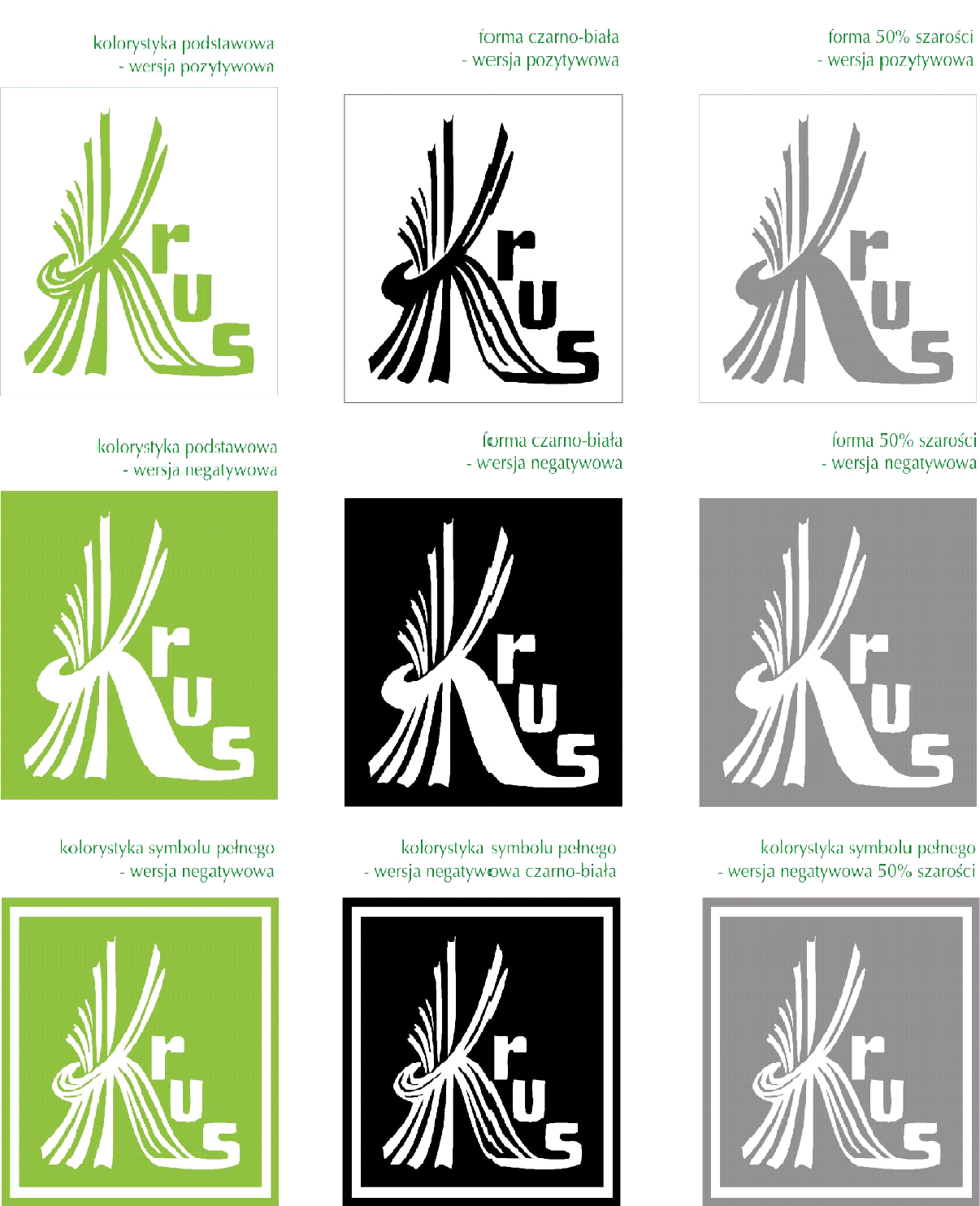 Zamawiający wyjaśnia, że zielony kolor logo KRUS jest ustalony tylko w palecie barw PANTONE, jednakże dopuszcza się użycie innej palety barw pod warunkiem, że logo KRUS będzie odpowiadało barwie PANTONE – 361 CV. Załącznik nr 2 do szczegółowego opisu przedmiotu zamówienia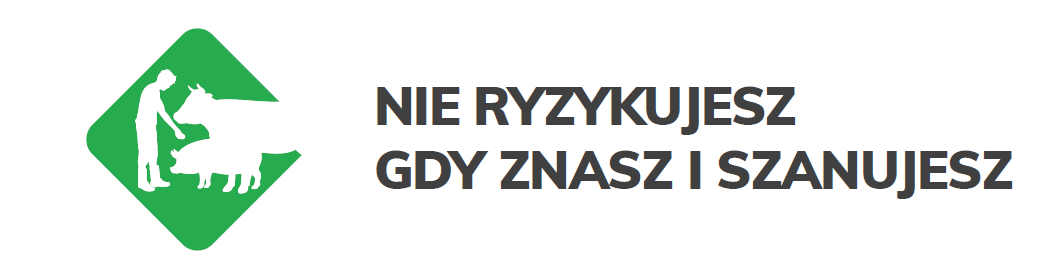 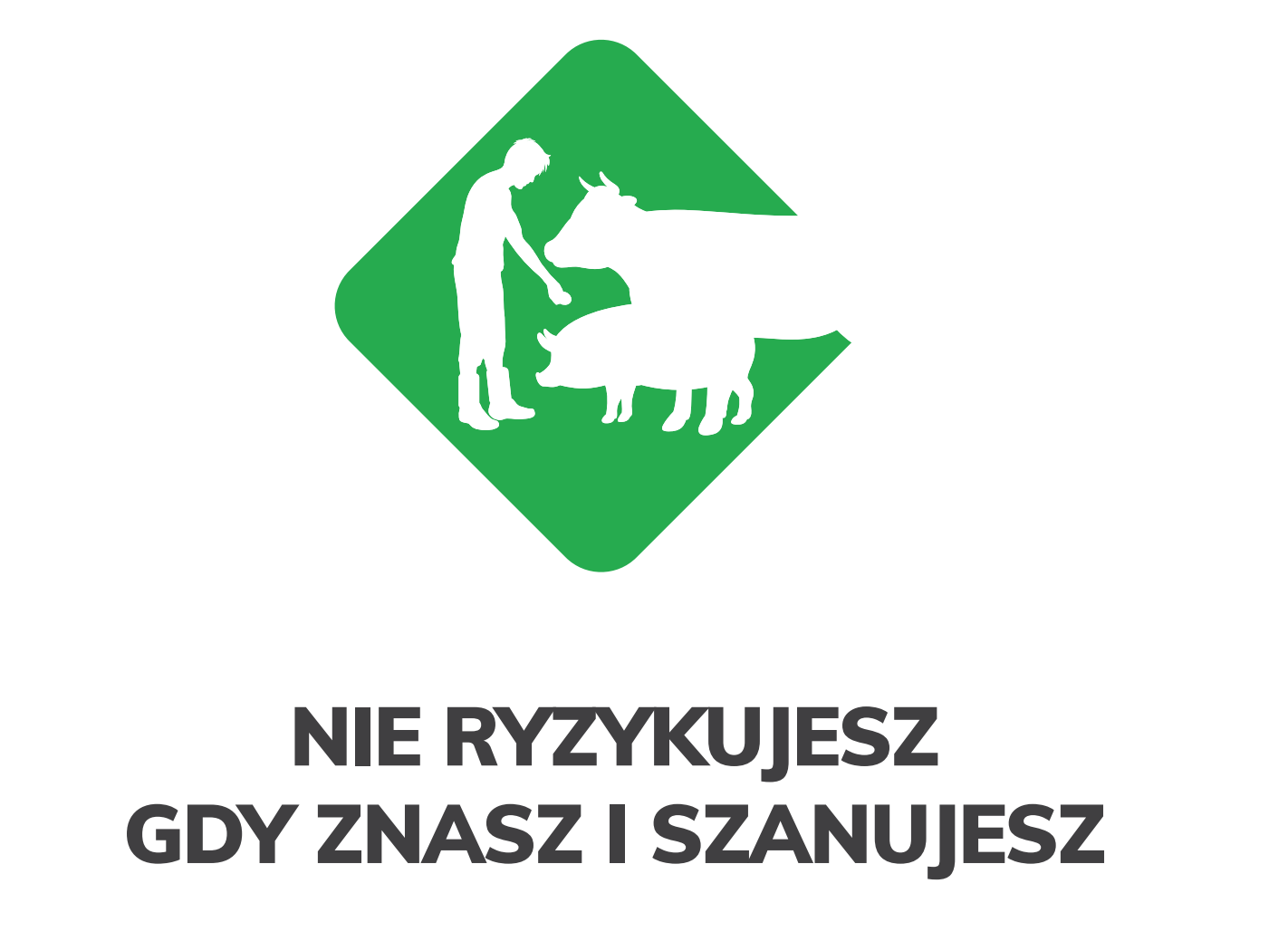 Załącznik nr 2 do umowy nr …. z dnia………..  Rozdzielnik miejscowo - ilościowy dla przedmiotu zamówieniaZałącznik nr 3 do umowy nr …. z dnia………..   Protokół odbioru W dniu ………………………………..zgodnie z umową Nr …………………………………………… zawartą w dniu ……………………………………………………………………………………...……. Firma……………………………………………..…………………………………………………………dostarczyła do Oddziału Regionalnego w ...................................................... /Centrali KRUS*: Upoważnieni przedstawiciele Stron złożonymi pod niniejszym protokółem podpisami zgodnie oświadczają, że dostarczone …………………………………………………………………………………– są fabrycznie nowe i nie noszą śladów uszkodzeń zewnętrznych oraz uprzedniego używania.Ilość dostarczonych  wyżej wymienionego przedmiotu zamówienia jest  zgodna  z umową.Ewentualne uwagi: ………………………………………………………………………………………………………………………………………………………………………………………………………………………………Przedstawiciel Zamawiającego                                          Przedstawiciel Wykonawcy...........................................................          			  ...........................................................(Podpis i pieczątka imienna i firmowa)          			  (Podpis i pieczątka imienna i firmowa)* niepotrzebne skreślić
Rozdział III – Formularz oferty i Załączniki do SIWZFormularz oferty Nazwa (Firma) Wykonawcy ………………………………………………………………………………………………………………….,Adres siedziby ……………………………………………………………………………………………………………….…,Adres do korespondencji ……………………………………………………………………………………….…………………………,Osoba do kontaktów - ……………………………………………………….………………………………;Tel. - ......................................................; fax - ...................................................................................;       E-mail: ................................................................................................................................................;Należymy do sektora małych lub średnich przedsiębiorców…… (TAK/NIE).W nawiązaniu do ogłoszenia o przetargu nieograniczonym na zakup materiałów prewencyjnych i popularyzatorskich dla rolników i członków ich rodzin oraz dostarczenie do 16 Oddziałów Regionalnych i Centrali KRUS, oferujemy wykonanie przedmiotu zamówienia na następujących warunkach:Wynagrodzenie całkowite za wykonanie przedmiotu zamówienia wynosi ……….. zł brutto (słownie: ……………………..……………………………………. zł brutto), w tym:Termin wykonania zamówienia wynosi ………………..…... (należy wpisać konkretną liczbę dni do 40, zgodnie z Rozdziałem I, pkt 12.2. SIWZ) Uwaga! W przypadku nie wpisania przez Wykonawcę oferowanego terminu wykonania zamówienia, Zamawiający przyjmie, że Wykonawca zaoferował maksymalny termin wykonania zamówienia, tj. 40 dni. W przypadku zaoferowania terminu wykonania zamówienia dłuższego niż 40 dni oferta zostanie odrzucona.Oświadczamy, że:  złożona przez nas oferta …………. (wpisać: powoduje lub nie powoduje)* powstanie u Zamawiającego obowiązku podatkowego zgodnie z przepisami o podatku od towarów i usług  dla:       ……………………………………….…………….........................................................                                                (wskazać nazwę (rodzaj) towaru lub usługi)       	    o wartości ………………………………………… (wskazać wartość bez kwoty podatku). oferowany przez nas przedmiot zamówienia spełnia wszystkie wymagania określone przez Zamawiającego w SIWZ i zobowiązujemy się zrealizować przedmiot zamówienia na warunkach określonych w SIWZ;podana wyżej cena jest ostateczna i zawiera wszystkie koszty Wykonawcy.akceptujemy warunki płatności określone we Wzorze umowy.zapoznaliśmy się ze SIWZ, w tym z wzorem umowy, nie wnosimy zastrzeżeń 
i zobowiązujemy się do stosowania określonych warunków oraz w przypadku wyboru naszej oferty - do zawarcia umowy zgodnej ze złożoną ofertą oraz postanowieniami SIWZ, w miejscu i terminie wyznaczonym przez Zamawiającego; uważamy się za związanych niniejszą ofertą na czas wskazany w SIWZ, tj. przez okres 30 dni od upływu terminu składania ofert;wypełniłem obowiązki informacyjne przewidziane w art. 13 lub art. 14 RODO  wobec osób fizycznych, od których dane osobowe bezpośrednio lub pośrednio pozyskałem w celu ubiegania się o udzielenie niniejszego zamówienia .Informacje o oświadczeniach lub dokumentach ogólnodostępnych:  Nazwa dokumentu/oświadczenia* ……………………………………………………… Adres strony internetowej: ………………………………………………………………Nazwa dokumentu/oświadczenia* ……………………………………………………… Adres strony internetowej: ………………………………………………………………Nazwa dokumentu/oświadczenia* ……………………………………………………… Adres strony internetowej: ………………………………………………………………* niepotrzebne skreślić......................................... , dnia ..........................                                                  …………………………………/pieczęć i podpis osoby/osób      upoważnionej/ychdo reprezentowania Wykonawcy/Załącznik nr 1 do SIWZ…………………………………… 						 (nazwa i adres Wykonawcy)OŚWIADCZENIE w postępowaniu o udzielenie zamówienia publicznego w trybie przetargu nieograniczonegona zakup materiałów prewencyjnych i popularyzatorskich dla rolników i członków ich rodzin oraz dostarczenie do 16 Oddziałów Regionalnych i Centrali KRUS (znak sprawy: 0000-ZP.261.16.2020)Ja, niżej podpisany, reprezentując Wykonawcę, którego nazwa jest wskazana powyżej, jako upoważniony na piśmie lub wpisany w odpowiednich dokumentach rejestrowych, oświadczam, że:Wykonawca nie podlega wykluczeniu z postępowania;Wykonawca zamierza powierzyć wykonanie części zamówienia następującym podwykonawcom:…………………………………………..(nazwa i adres podwykonawcy) 
w następującym zakresie ……………………………………………………                     (podać część zamówienia, której wykonanie Wykonawca zamierza powierzyć podwykonawcy),…………………………………………..(nazwa i adres podwykonawcy) 
w następującym zakresie ……………………………………………………                     (podać część zamówienia, której wykonanie Wykonawca zamierza powierzyć podwykonawcy).Miejscowość i data…………………….......................Podpis (imię, nazwisko)………………………...........(Podpis osoby lub osób uprawnionych do reprezentowania wykonawcy w dokumentach rejestrowych lub we właściwym pełnomocnictwie).Lp.KryteriumZnaczenie w %Opis1Cena (Kc)60Cena za wykonanie  przedmiotu zamówienia (podana przez Wykonawcę w zł brutto)2Termin wykonania przedmiotu zamówienia (Kt)40Termin realizacji zamówienia zaoferowany przez Wykonawcę liczony w dniach kalendarzowych od daty zawarcia umowy. Administrator danychKasa Rolniczego Ubezpieczenia SpołecznegoAl. Niepodległości 19000-608 Warszawa,którą reprezentuje Prezes Kasy Rolniczego Ubezpieczenia SpołecznegoDane kontaktowe inspektora ochrony danychpoczta elektroniczna na adres e-mail: iod@krus.gov.pl, poczta tradycyjna na adres: Kasa Rolniczego Ubezpieczenia Społecznego, Al. Niepodległości 190, 00-608 Warszawa z dopiskiem „Inspektor Ochrony Danych”, telefonicznie na numer 22 592 64 43 Cele przetwarzania danychprzeprowadzenie postępowania o udzielenie zamówienia publicznego na zakup materiałów  prewencyjnych i popularyzatorskich dla rolników i członków ich rodzin oraz dostarczenie do 16 Oddziałów Regionalnych i Centrali KRUS  nr  sprawy znak: 0000-ZP.261.16.2020Podstawa przetwarzania danychna podstawie przepisów prawa powszechnie obowiązującego, nakładających obowiązki prawne na administratora danych osobowych (art. 6 ust. 1 lit  c RODO):ustawa z dnia 29 stycznia 2004 r. - Prawo zamówień  publicznych,rozporządzenie Ministra Rozwoju z dnia 26 lipca 2016 r. w sprawie rodzajów dokumentów, jakie może żądać zamawiający od wykonawcy w postępowaniu o udzielenie zamówienia,ustawa z dnia 14 lipca 1983 r. o narodowym zasobie archiwalnym i archiwach,w związku z koniecznością wykonania umowy (art. 6 ust. 1 lit. b RODO)Prawnie uzasadniony cel realizowany przez administratora (jeżeli przetwarzanie odbywa się na podstawie art. 6 ust. 1 lit. f RODO)Nie dotyczyOdbiorcy danychDane osobowe przetwarzane w związku z realizacją zamówień publicznych mogą być przekazywane podmiotom uprawnionym do ich odbioru zgodnie z przepisami prawa, w szczególności ustawy z dnia 29 stycznia 2004r. - Prawo zamówień publicznych, zgodnie z którą postępowanie o udzielenie zamówienia jest jawne oraz ustawy z dnia 6 września 2001 r. o dostępie do informacji publicznej; dane osobowe mogą być przekazywane do podmiotów przetwarzających dane w imieniu administratora danych osobowych, posiadających uprawnienia do ich przetwarzaniaCzy dane będą przekazywane do państwa trzeciego lub organizacji międzynarodowej?Dane osobowe przetwarzane w związku z przeprowadzeniem zamówienia publicznego nie będą przekazywane do państwa trzeciego lub organizacji międzynarodowej;Okres, przez który będą przetwarzane dane osoboweDane osobowe będą przechowywane, zgodnie z art. 97 ust. 1 ustawy z dnia 29 stycznia 2004 r. - Prawo zamówień publicznych, przez okres 4 lat od dnia zakończenia postępowania o udzielenie zamówienia, a jeżeli czas trwania umowy przekracza 4 lata, okres przechowywania obejmuje cały czas trwania umowy oraz okres przedawnienia roszczeń z tejże umowy.Dane osobowe zawarte w dokumentacji księgowej i podatkowej będą przechowywane przez okresy wymagane w przepisach szczególnych.Ponadto okresy przechowywania danych osobowych wynikają z aktualnie obowiązujących przepisów kancelaryjnych w Kasie oraz przepisów prawa powszechnie obowiązującegoPrawa osoby, której dane są przetwarzaneżądania dostępu do swoich danych osobowych (w przypadku, gdy wykonanie obowiązków, o których mowa w art. 15 ust. 1–3 RODO, wymagałoby niewspółmiernie dużego wysiłku, zamawiający może żądać od osoby, której dane dotyczą, wskazania dodatkowych informacji mających na celu sprecyzowanie żądania, w szczególności podania nazwy lub daty postępowania o udzielenie zamówienia publicznego, a w przypadku postępowania zakończonego - sprecyzowanie nazwy lub daty zakończonego postępowania o udzielenie zamówienia, żądania sprostowania i uzupełnienia danych osobowych (skorzystanie z prawa do sprostowania lub uzupełnienia nie może skutkować zmianą wyniku postępowania o udzielenie zamówienia publicznego ani zmianą postanowień umowy w zakresie niezgodnym z ustawą z dnia 29 stycznia 2004 r. - Prawo zamówień publicznych oraz nie może naruszać integralności protokołu oraz jego załączników), żądania usunięcia przetwarzanych danych osobowych, jeżeli podstawą przetwarzania nie jest obowiązek prawny,żądania ograniczenia przetwarzania danych osobowych (wystąpienie z tym żądaniem nie ogranicza przetwarzania danych osobowych do czasu zakończenia postępowania o udzielenie zamówienia publicznego),  wniesienia sprzeciwu wobec przetwarzania – nie ma zastosowania, gdyż podstawa prawną przetwarzania danych osobowych Wykonawcy jest art. 6 ust. 1 lit. c RODO, w zakresie, w jakim przetwarzanie odbywa się na podstawie zgody w myśl art. 6 ust. 1 lit. a lub art. 9 ust. 2 lit. a RODO lub na podstawie umowy w myśl art. 6 ust. 1 lit. b RODO ma Pan/Pani prawo do przeniesienia danych, to jest prawo otrzymania od Kasy Pani/Pana danych osobowych, w ustrukturyzowanym, powszechnie używanym formacie informatycznym nadającym się do odczytu maszynowego. Pani/Panu przysługuje prawo przesłania tych danych innemu administratorowi danych lub zażądania, aby Kasa przesłała te dane do innego administratora. Zrobienie tego jest możliwe tylko, jeśli takie przesłanie jest technicznie możliwe,ma Pani/Pan prawo do wniesienia skargi do organu nadzorczego zajmującego się ochroną danych osobowych, tj. Prezesa Urzędu Ochrony Danych Osobowych, ul. Stawki 2, 00-193 Warszawa, gdy uzna Pani/Pan, iż przetwarzanie danych osobowych Pani/Pana dotyczących, narusza przepisy ogólnego rozporządzenia o ochronie danych osobowychZ czego wynika konieczność podania danych osobowych oraz czy osoba, której dane dotyczą, jest zobowiązana do ich podania Przepisy prawa wskazane w rubryce 4Konsekwencje niepodania danych osobowychPodanie danych osobowych w związku udziałem w postępowaniu o zamówienia publiczne nie jest obowiązkowe, ale może być warunkiem niezbędnym do wzięcia w nim udziału.Czy dane osobowe będą wykorzystywane do zautomatyzowanego podawania decyzji, w tym profilowaniaNieLp.IIIIIILp.Nazwa przedmiotu umowyIlość (szt.)Cena jednostkowa brutto1.Płyty przepędowe8202.Zgarniak do nieczystości8203.Zgrzebło dla koni i bydła8204.Lampy owadobójcze8205.Poskromy8206.Kleszcze nosowe820Lp.Oddział Regionalnywraz z danymi adresowymipłyty przepędowezgarniak do nieczystościzgrzebło dla koni i bydłalampy owadobójczeposkromykleszcze nosoweWartość brutto (zł)1234567891.OR KRUS w Białymstokuul. Legionowa 1815-099 Białystok tel. (85) 749-73-00e-mail: bialystok@krus.gov.pl4242424242422.OR KRUS w Bydgoszczyul. Wyczółkowskiego 2285-092 Bydgoszcztel. (52) 341 52 61 do 66e-mail: bydgoszcz@krus.gov.pl4545454545453.OR KRUS w Częstochowieul. J. Korczaka 542-200 Częstochowatel. (34) 366 97 70, 365 45 89, 365 56 74e-mail: czestochowa@krus.gov.pl3939393939394.OR KRUS w Gdańskuul. Trakt Św. Wojciecha 13780-043 Gdańsktel. Centrala (58) 301 03 52, Sekretariat (58) 301 48 93e-mail: gdansk@krus.gov.pl4242424242425.OR KRUS w Kielcachul. Wojska Polskiego 65 B25-389 Kielcetel. (41) 348 19 00, 348 19 10e-mail: kielce@krus.gov.pl3939393939396.OR KRUS w Koszalinieul. Słowiańska 575-846 Koszalintel. (94) 342 77 31e-mail: koszalin@krus.gov.pl2424242424247.OR KRUS w Krakowieul. Bratysławska 1 A30-201 Krakówtel. (12) 618 94 00, 618 94 10e-mail: krakow@krus.gov.pl5454545454548.OR KRUS w Lublinieul. Droga Męczenników Majdanka 1220-325 Lublintel. (81) 759 34 10e-mail: lublin@krus.gov.pl6969696969699.OR KRUS w Łodziul. Żeligowskiego 32/3490-643 ŁódźDOSTAWAPT KRUS w Tomaszowie Mazowieckiul. Grota Roweckiego 38/4097-200 Tomaszów Mazowieckitel. (44) 725 64 25e-mail: tomaszowmazowiecki@krus.gov.pl69696969696910.OR KRUS w Olsztynieul. Mickiewicza 110-959 Olsztyntel. (89) 534 97 71e-mail: olsztyn@krus.gov.pl51515151515111.OR KRUS w Opoluul. Ozimska 51 a45-058 Opole 1tel. (77) 454 56 41, 454 47 77e-mail: opole@krus.gov.pl21212121212112.OR KRUS w Poznaniuul. Św. Marcin 46/5060-959 Poznań 2tel. (61) 85 30 920e-mail: poznan@krus.gov.pl87878787878713.OR KRUS w Rzeszowieul. Słowackiego 735-060 Rzeszówtel. (17) 867 34 00
      (17) 862 12 66
e-mail: rzeszow@krus.gov.pl54545454545414.OR KRUS w Warszawieul. Mińska 2503-808 Warszawatel. (22) 810 27 19e-mail: warszawa@krus.gov.pl 11411411411411411415.OR KRUS we Wrocławiuul. Powstańców Śląskich 6253-333 Wrocławtel. (71) 367 18 44e-mail: wroclaw@krus.gov.pl51515151515116.OR KRUS w Zielonej Górzeul. Gen. Józefa Bema 4465-170 Zielona Góratel. (68) 452 31 00, 452 31 01e-mail: zielonagora@krus.gov.pl14141414141417.Centrala KRUSal. Niepodległości 19000-608 Warszawatel. 22 592 64 10e-mail: bp@krus.gov.pl555555OgółemOgółem820820820820820820Przedmiot zamówieniaIlość szt.Uwagi!Lp.IIIIIILp.Nazwa przedmiotu umowyIlość (szt.)Cena jednostkowa brutto1.Płyty przepędowe8202.Zgarniak do nieczystości8203.Zgrzebło dla koni i bydła8204.Lampy owadobójcze8205.Poskromy8206.Kleszcze nosowe820